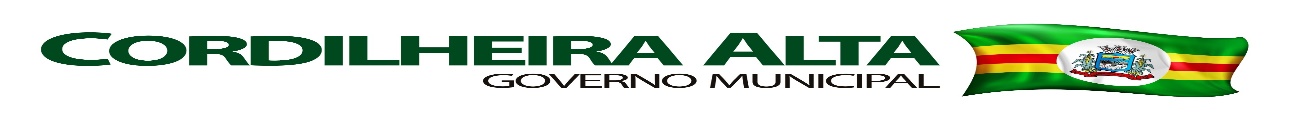 Processo seletivo nº 04/2016 do município de Cordilheira Alta – SCO Prefeito Municipal de Cordilheira Alta, Estado de Santa Catarina, Sr. Alceu Mazzioni, no uso de suas atribuições legais, DIVULGA, para o conhecimento dos interessados, a relação preliminar dos inscritos no Processo Seletivo Nº 04/2016.Divulgação preliminar dos inscritos no Processo Seletivo Nº04/2016:Enfermeiro(a)					Cordilheira Alta, 09 de maio de 2016.Alceu Mazzioni					Kátia Ana Di DomenicoPrefeito Municipal					Presidente da ComissãoNome do inscrito(a)Número da inscriçãoDeiva Sidonia Eberhardt Zanoni001Kleide Maris Zardo002Ana Paula Rech003